3º ADENDO ao EDITAL Nº 1/2019PROCESSO DE SELEÇÃO PARA INGRESSO NO PROGRAMA DE PÓS-GRADUAÇÃO EM ARTES, CULTURA E LINGUAGENS (MESTRADO) TURMA 2019A Coordenação do Programa de Pós-Graduação em Artes, Cultura e Linguagens da Universidade Federal de Juiz de Fora torna público o ADENDO ao EDITAL Nº 1/2019: processo seletivo para ingresso no Curso de Mestrado – Turma 2019, com a seguinte alteração:No item 12. CALENDÁRIO DO PROCESSO SELETIVO:Onde se lê: 15/11/2018 e 16/11/2018 Período para impetração de recursos para o resultado da 2ª. Etapa (prova escrita) 19/11/2018 Divulgação do resultado da impetração de recursos à 2ª. Etapa (prova escrita)Leia-se: 16/11/2018 e 19/11/2018 Período para impetração de recursos para o resultado da 2ª. Etapa (prova escrita) 20/11/2018 Divulgação do resultado da impetração de recursos à 2ª. Etapa (prova escrita)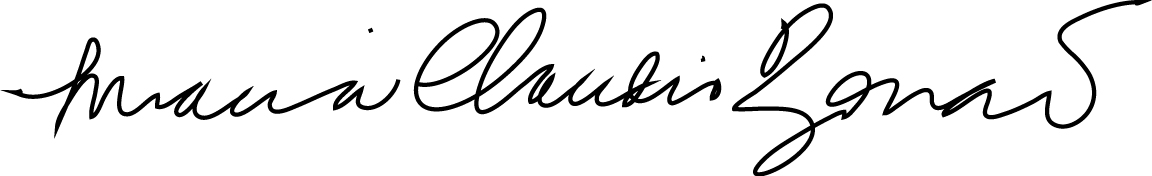 Maria Claudia BonadioCoordenadora do PPG-ACL IAD/UFJF